 Maintenant que tu as compris 3 fables de Jean de la Fontaine, tu vas pouvoir t’entraîner à en lire une sans hésitation puis tu la mémoriseras. Etape 1 : Je relis silencieusement les 3 fables Consignes : Je relis silencieusement « le corbeau et le renard » :  sur le texte de la fiche 2 ou en cliquant sur le lien suivant lecture silencieuse Je relis silencieusement « le lion et le rat » : sur le texte de la fiche 3 ou en cliquant sur le lien suivant  lecture silencieuseJe relis silencieusement « la cigale et la fourmi » : sur le texte de la fiche de la séance 4 ou en cliquant sur le lien suivant  lecture silencieuseEtape 2 : Je m’entraîne à lire à voix haute une de ces 3 fables Consigne : Tu choisis une des 3 fables et tu t’entraînes à la lire sans hésitation en suivant les étapes ci-dessous :   Si tu as choisi « le corbeau et le renard », entraîne-toi à lire de la manière suivante : Clique sur la flèche, écoute la lecture et répète Attention, si tu fais une erreur ou si tu hésites sur un mot, tu recommences en cliquant sur la flèche « retour » avant de poursuivre la lecture 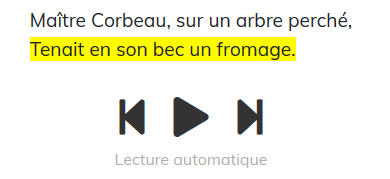 Procède de la même façon jusqu’à la fin de la fableC’est parti !: Clique sur le lien suivant  lecture oraleSi tu as choisi « le lion et le rat », entraîne-toi à lire de la manière suivante : Clique sur la flèche, écoute la lecture et répète Attention, si tu fais une erreur ou si tu hésites sur un mot, tu recommences encliquant sur la flèche « retour »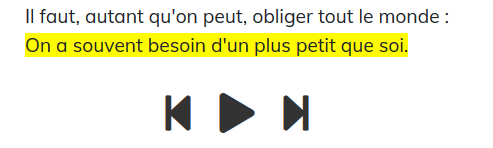  C’est parti ! : Clique sur le lien suivant  lecture oraleSi tu as choisi « la cigale et la fourmi », entraîne-toi à lire de la manière suivante : Clique sur la flèche, écoute la lecture et répète Attention, si tu fais une erreur ou si tu hésites sur un mot, tu recommences en cliquant sur la flèche « retour » avant de poursuivre la lecture 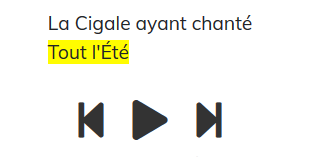     C’est parti ! : Clique sur le lien suivant   lecture orale     Etape 3 : Je lis toute la fable à voix haute et je m’enregistre         Consigne :  Tu vas maintenant lire toute la fable une fois ou plus si tu as besoin puis si quelqu’un peut t’aider, tu enregistres ta lecture pour l’envoyer à ton enseignant(e). Si tu ne peux pas l’enregistrer, tu lis cette fable devant un adulte de ta famille.Etape 4 :  Je mémorise cette fable Comment apprendre la fable ?  Mode d’emploi  Suis les étapes suivantes : 1. Je lis 2 vers et je les répète en fermant les yeux Exemple : je lis :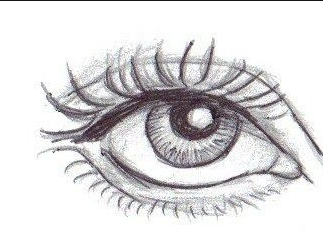  Maître Corbeau, sur un arbre perché, Tenait en son bec un fromage Je répète en fermant les yeux  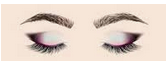 2. Je lis les 2 vers suivants et je les répète en fermant les yeux 3. Je répète les 4 vers sans regarder le texte4. Je poursuis de la même façon en m’arrêtant à la moitié du texte  Je peux aussi le dire à quelqu’un pour m’aider Jour 1 : la moitié de la fable Jour 2 : l’autre moitié de la fable 